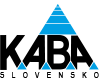 PRIHLÁŠKA NA vzdelávanieSúhlasím so spracovaním mojich osobných údajov uvedených v prihláške na účely vedenia dokumentácie o vzdelávaní v súlade so zákonom 18/2018 Z. z. o ochrane osobných údajov (plné znenie Súhlasu sa nachádza na druhej strane prihlášky).Vyplňte, prosím, paličkovým písmom.6)  Riaditeľ/zriaďovateľ podpisom potvrdzuje správnosť uvedených údajov v prihláške. Podpis riaditeľa/zriaďovateľa nie je podmienkou prihlásenia.Vysvetlivky:1) Stupne vzdelania podľa ISCED ´97:Súhlas so spracovaním osobných údajovSprávca osobných údajov: K.A.B.A.Slovensko, Komenského 19, 036 01 Martin, IČO: 36138576Subjekt udeľuje Správcovi súhlas so spracovaním svojich osobných údajov:V zmysle článkov 13. a 14. Nariadenia Európskeho parlamentu a rady (EÚ) 2016/679 z 27. apríla 2016 o ochrane fyzických osôb pri spracovaní osobných údajov a voľnom pohybe týchto údajov a § 19 Zákona NR SR 18/2018 Z.z. o ochrane osobných údajov a o zmene a doplnení niektorých zákonovV súlade so zákonom č. 390/2011, ktorým sa mení a dopĺňa zákon č . 317/2009 Z. z.o pedagogických a odborných zamestnancoch a s vyhláškou č. 445/2009 Z.z. o kontinuálnom vzdelávaní, kreditoch a atestáciách pedagogických a odborných zamestnancov v znení neskorších predpisovSprávca bude spracovávať tieto osobné údaje (ak boli udelené): meno a priezvisko, rodné priezvisko, dátum narodenia, miesto narodenia, bydlisko, telefón, email, získané vzdelanie, súčasné pracovisko, kategóriu a podkategóriu pedagogického zamestnanca, kariérový stupeň, kariérová pozícia.Údaje uvedené v prihláške sú získané na účely vedenia dokumentácie o  vzdelávaní, vystavenia príslušných dokumentov o absolvovaní vzdelávania a kontaktovania vo veci spracovania dokumentácie o absolvovaní vzdelávaní.Subjekt udeľuje s vyššie uvedením spracovaním svoj súhlas. Súhlas možno vziať späť zaslaním emailu na adresu info@interaktivnaskola.sk, pokiaľ si evidovanie týchto údajov nevyžadujú iné právne predpisy SR.6. Subjekt má rovnako právo na základe písomnej žiadosti od Správcu vyžadovať:informácie o stave spracúvania svojich osobných údajov v informačnom systéme,presné informácie o zdroji, z ktorého získal jej osobné údaje na spracúvanie,odpis svojich osobných údajov, ktoré sú predmetom spracúvania,opravu nesprávnych, neúplných alebo neaktuálnych osobných údajov, ktoré sú predmetom spracúvania,likvidáciu osobných údajov, ak bol splnený účel ich spracúvania,likvidáciu osobných údajov, ktoré sú predmetom spracúvania, ak došlo k porušeniu zákona.Poskytovateľ inovačného vzdelávaniaK.A.B.A. Slovensko, Komenského 19, 036 01 MartinEvidenčné číslo poskytovateľa24/2021 – IV Druh vzdelávaniaInovačné vzdelávanieNázov vzdelávacieho programuKľúčové kompetencie ako základ profesijného rozvoja pedagogického a odborného zamestnanca-Zvládanie záťažových situácií v edukačnom prostredí školyTituly, meno  priezviskoTitulTitulTitulMenoMenoMenoMenoPriezviskoPriezviskoPriezviskoPriezviskoTitulRodné priezviskoDátum narodeniaDátum narodeniaDátum narodeniaDátum narodeniaMiesto narodeniaMiesto narodeniaMiesto narodeniaMiesto narodeniaBydlisko (trvalý pobyt)UlicaUlicaUlicaUlicaČísloČísloObecObecObecObecPSČPSČTelefónE-mailTelefón (mobil)Telefón (mobil)Telefón (mobil)Telefón (mobil)Telefón (mobil)Telefón (mobil)E-mailE-mailE-mailE-mailE-mailE-mailStupeň dosiahnutého pedagogického vzdelania  v inom ako požadovanom študijnom odbore na výkon pedagogickej činnosti na doplnenie si kvalifikačných predpokladov v oblasti pedagogiky, psychológie a didaktiky vyučovania (presný názov a sídlo školy, fakulty):Stupeň dosiahnutého pedagogického vzdelania  v inom ako požadovanom študijnom odbore na výkon pedagogickej činnosti na doplnenie si kvalifikačných predpokladov v oblasti pedagogiky, psychológie a didaktiky vyučovania (presný názov a sídlo školy, fakulty):Stupeň dosiahnutého pedagogického vzdelania  v inom ako požadovanom študijnom odbore na výkon pedagogickej činnosti na doplnenie si kvalifikačných predpokladov v oblasti pedagogiky, psychológie a didaktiky vyučovania (presný názov a sídlo školy, fakulty):Stupeň dosiahnutého pedagogického vzdelania  v inom ako požadovanom študijnom odbore na výkon pedagogickej činnosti na doplnenie si kvalifikačných predpokladov v oblasti pedagogiky, psychológie a didaktiky vyučovania (presný názov a sídlo školy, fakulty):Stupeň dosiahnutého pedagogického vzdelania  v inom ako požadovanom študijnom odbore na výkon pedagogickej činnosti na doplnenie si kvalifikačných predpokladov v oblasti pedagogiky, psychológie a didaktiky vyučovania (presný názov a sídlo školy, fakulty):Stupeň dosiahnutého pedagogického vzdelania  v inom ako požadovanom študijnom odbore na výkon pedagogickej činnosti na doplnenie si kvalifikačných predpokladov v oblasti pedagogiky, psychológie a didaktiky vyučovania (presný názov a sídlo školy, fakulty):Stupeň dosiahnutého pedagogického vzdelania  v inom ako požadovanom študijnom odbore na výkon pedagogickej činnosti na doplnenie si kvalifikačných predpokladov v oblasti pedagogiky, psychológie a didaktiky vyučovania (presný názov a sídlo školy, fakulty):Stupeň dosiahnutého pedagogického vzdelania  v inom ako požadovanom študijnom odbore na výkon pedagogickej činnosti na doplnenie si kvalifikačných predpokladov v oblasti pedagogiky, psychológie a didaktiky vyučovania (presný názov a sídlo školy, fakulty):Stupeň dosiahnutého pedagogického vzdelania  v inom ako požadovanom študijnom odbore na výkon pedagogickej činnosti na doplnenie si kvalifikačných predpokladov v oblasti pedagogiky, psychológie a didaktiky vyučovania (presný názov a sídlo školy, fakulty):Stupeň dosiahnutého pedagogického vzdelania  v inom ako požadovanom študijnom odbore na výkon pedagogickej činnosti na doplnenie si kvalifikačných predpokladov v oblasti pedagogiky, psychológie a didaktiky vyučovania (presný názov a sídlo školy, fakulty):Stupeň dosiahnutého pedagogického vzdelania  v inom ako požadovanom študijnom odbore na výkon pedagogickej činnosti na doplnenie si kvalifikačných predpokladov v oblasti pedagogiky, psychológie a didaktiky vyučovania (presný názov a sídlo školy, fakulty):Stupeň dosiahnutého pedagogického vzdelania  v inom ako požadovanom študijnom odbore na výkon pedagogickej činnosti na doplnenie si kvalifikačných predpokladov v oblasti pedagogiky, psychológie a didaktiky vyučovania (presný názov a sídlo školy, fakulty):Stupeň dosiahnutého pedagogického vzdelania  v inom ako požadovanom študijnom odbore na výkon pedagogickej činnosti na doplnenie si kvalifikačných predpokladov v oblasti pedagogiky, psychológie a didaktiky vyučovania (presný názov a sídlo školy, fakulty):Stupeň najvyššieho dosiahnutého vzdelania podľa ISCED 1)Stupeň najvyššieho dosiahnutého vzdelania podľa ISCED 1)Stupeň najvyššieho dosiahnutého vzdelania podľa ISCED 1)Dĺžka pedagogickej praxeDĺžka pedagogickej praxeDĺžka pedagogickej praxeDĺžka pedagogickej praxeAprobácia (odbor)Aprobácia (odbor)Aprobácia (odbor)Aprobácia 1Aprobácia 1Aprobácia 1Aprobácia 2Aprobácia 2Aprobácia 2Aprobácia 2Aprobácia 3Aprobácia 3Aprobácia 3Diplom vystavený(názov školy a fakulty)Diplom vystavený(názov školy a fakulty)Diplom vystavený(názov školy a fakulty)Sídlo školySídlo školySídlo školyPracovisko(úplný názov)AdresaUlicaUlicaČísloObecObecPSČKategória pedagogického / odborného zamestnanca 2)Kategória pedagogického / odborného zamestnanca 2)Podkategória pedagogického zamestnanca 3)Kariérový stupeň 4)Kariérový stupeň 4)Kariérová pozícia 5)Kariérová pozícia 5)VdňaPodpis pedagogického/odborného zamestnancaVdňaPodpis riaditeľa/zriaďovateľa 6) ISCEDNázov stupňa vzdelania1 a 2Základné alebo nižšie stredné vzdelanie3Vyššie stredné vzdelanie4Pomaturitné neuniverzitné vzdelanie5 a 6Univerzitné vzdelanie2) Kategórie pedagogických zamestnancov 3) Podkategórie pedagogických zamestnancov 2) Kategórie odborných zamestnancov učiteľučiteľ materskej školy psychológ a školský psychológučiteľučiteľ prvého stupňa základnej školy špeciálny pedagóg a terénny špeciálny pedagógučiteľučiteľ druhého stupňa základnej školy kariérový poradcaučiteľučiteľ strednej školylogopéd a školský logopédučiteľučiteľ základnej umeleckej školyliečebný pedagógučiteľučiteľ jazykovej školysociálny pedagógučiteľmajster odbornej výchovyvychovávateľkorepetítorpedagogický asistentškolský trenér zahraničný lektorškolský špeciálny pedagóg učiteľ profesijného rozvoja lektor vzdelávaniaučiteľ profesijného rozvoja metodik profesijného rozvojaučiteľ profesijného rozvoja konzultant atestačného konania4) Kariérové stupne 5) Kariérové pozície 5) Kariérové pozície začínajúci pedagogický zamestnanec alebo začínajúci odborný zamestnanecpedagogický zamestnanec uvádzajúci pedagogický zamestnaneczačínajúci pedagogický zamestnanec alebo začínajúci odborný zamestnanecpedagogický zamestnanec triedny učiteľsamostatný pedagogický zamestnanec alebo samostatný odborný zamestnanecpedagogický zamestnanec zodpovedný vychovávateľsamostatný pedagogický zamestnanec alebo samostatný odborný zamestnanecpedagogický zamestnanec vedúci predmetovej komisiepedagogický zamestnanec s prvou atestáciou alebo odborný zamestnanec s prvou atestácioupedagogický zamestnanec vedúci vzdelávacej oblastipedagogický zamestnanec s prvou atestáciou alebo odborný zamestnanec s prvou atestácioupedagogický zamestnanec vedúci metodického združeniapedagogický zamestnanec s druhou atestáciou alebo odborný zamestnanec s druhou atestácioupedagogický zamestnanec vedúci študijného odborupedagogický zamestnanec s druhou atestáciou alebo odborný zamestnanec s druhou atestácioupedagogický zamestnanec vedúci záujmovej oblastipedagogický zamestnanec s druhou atestáciou alebo odborný zamestnanec s druhou atestácioupedagogický zamestnanec výchovný poradcapedagogický zamestnanec s druhou atestáciou alebo odborný zamestnanec s druhou atestácioupedagogický zamestnanec kariérový poradcapedagogický zamestnanec s druhou atestáciou alebo odborný zamestnanec s druhou atestácioupedagogický zamestnanec školský koordinátor vo výchove a vzdelávanípedagogický zamestnanec s druhou atestáciou alebo odborný zamestnanec s druhou atestácioupedagogický zamestnanec školský špecialista vo výchove a vzdelávanípedagogický zamestnanec s druhou atestáciou alebo odborný zamestnanec s druhou atestácioupedagogický zamestnanec supervízorodborný zamestnanec špecialistauvádzajúci odborný zamestnanecodborný zamestnanec špecialistakariérový poradcaodborný zamestnanec špecialistavýchovný poradcaodborný zamestnanec špecialistasupervízorvedúci pedagogický zamestnanec vedúci odborný zamestnanec